1. Общие положения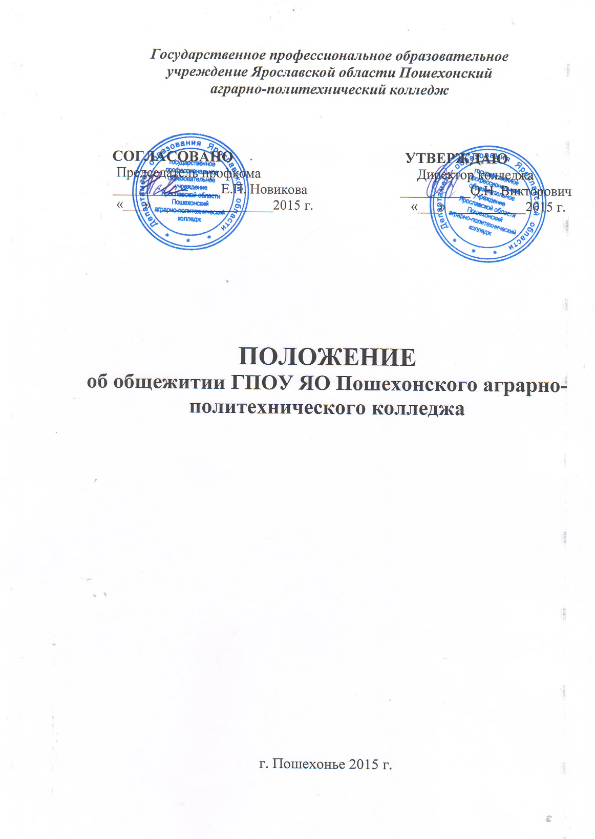 1.1. Студенческое общежитие образовательного учреждения среднего профессионального образования Российской Федерации, предназначено для временного проживания и размещения:- на период обучения иногородних студентов, обучающихся по очной форме обучения;- на период сдачи экзаменов и выполнения работ обучающихся по заочной форме обучения;- абитуриентов на период прохождения вступительных испытаний.При условии полной обеспеченности местами в студенческом общежитии перечисленных выше категорий обучающихся, ОУ по согласованию с профсоюзной студенческой (объединенной) организацией (далее - профсоюзная организация студентов) вправе принять решение о размещении в студенческом общежитии:- студентов;- работников колледжа.Студенческое общежитие как структурное подразделение государственного образовательного учреждения в своей деятельности руководствуется жилищным законодательством Российской Федерации, законодательством в области образования, Примерным положением о студенческом общежитии. 1.2. Студенческое общежитие находится в составе ОУ в качестве структурного подразделения и содержится за счет средств областного бюджета, выделяемых ОУ, платы за пользование студенческим общежитием и других внебюджетных средств, поступающих от предпринимательской и иной приносящей доход деятельности ОУ.1.3. Проживание в студенческом общежитии посторонних лиц, размещение подразделений ОУ, а также других организаций и учреждений, кроме случаев, указанных в пункте 7 настоящего Положения, не допускается.В исключительных случаях ОУ по согласованию с профсоюзной организацией студентов или другим уполномоченным студентами представительным органом вправе принять решение о размещении в студенческом общежитии обучающихся других ОУ, не имеющих в своей структуре студенческих общежитий.При полном обеспечении всех нуждающихся из числа обучающихся ОУ местами в студенческом общежитии, перечисленных в пункте 1 Положения, по установленным для студенческих общежитий санитарным правилам и нормам проживания, изолированные пустующие здания, этажи, блоки могут по решению администрации ОУ, согласованному с профсоюзной организацией студентов, переоборудоваться под общежития для работников ОУ на условиях заключения с ними договора найма служебного помещения в студенческом общежитии.Примечание.Жилые помещения в общежитии не подлежат отчуждению, передаче в аренду сторонним организациям, в наем, за исключением передачи таких помещений (с согласия учредителя) по договорам найма жилого помещения в студенческом общежитии, предусмотренного пунктом 3 статьи 92 Жилищного кодекса Российской Федерации от 29.12.2004 N 188-ФЗ с изменениями, внесенными Федеральным законом от 29.12.2006 N 258-ФЗ.1.4. В каждом студенческом общежитии в соответствии со строительными нормами и правилами организуются комнаты для самостоятельных занятий, комнаты отдыха.Помещения санитарно-бытового назначения выделяются и оснащаются в соответствии с санитарными правилами устройства, оборудования и содержания студенческого общежития.1.5. Нежилые помещения для организации общественного питания (столовые, буфеты), бытового (прачечные), охраны ОУ, размещенные в студенческом общежитии для обслуживания проживающих, предоставляются в пользование на договорной основе; для негосударственных организаций эти нежилые помещения предоставляются в соответствии с законодательством Российской Федерации.Решения о выделении нежилых помещений для данных целей принимаются администрацией ОУ по согласованию с профсоюзной организацией студентов. Договоры аренды нежилых помещений согласовываются с учредителем (собственником имущества).1.6. В каждом ОУ в соответствии с настоящим Положением с учетом конкретных условий разрабатываются положение о студенческом общежитии (студгородке), правила внутреннего распорядка в студенческом общежитии, которые утверждаются ректором (директором) ОУ по согласованию с профсоюзной организацией студентов (Примерные правила внутреннего распорядка студенческого общежития приведены в приложении 1 к настоящему Положению).1.7. Общее руководство работой в студенческом общежитии по укреплению и развитию материальной базы, созданию условий по безопасности проживающих, организации бытового обслуживания проживающих в общежитии возлагается на администрацию ОУ.2. Права и обязанности проживающих в студенческом общежитии2.1. Проживающие в студенческом общежитии имеют право:- проживать в закрепленном жилом помещении (комнате) весь срок обучения в ОУ при условии соблюдения правил внутреннего распорядка;- пользоваться помещениями учебного и культурно-бытового назначения, оборудованием, инвентарем студенческого общежития;- вносить администрации ОУ предложения о внесении изменений в договор найма жилого помещения в студенческом общежитии (далее - договор найма жилого помещения);- переселяться с согласия администрации ОУ в другое жилое помещение студенческого общежития;- избирать студенческий совет общежития и быть избранным в его состав;- участвовать через студенческий совет общежития, профсоюзную организацию студентов в решении вопросов улучшения условий проживания обучающихся, организации внеучебной воспитательной работы и досуга, оборудования и оформления жилых помещений и комнат для самостоятельной работы, распределения средств, направляемых на улучшение социально-бытовых условий проживания.2.2. Проживающие в студенческом общежитии обязаны:- строго соблюдать правила проживания и правила внутреннего распорядка студенческого общежития, техники безопасности, пожарной и общественной безопасности;- бережно относиться к помещениям, оборудованию и инвентарю студенческого общежития, экономно расходовать электроэнергию, газ и воду, соблюдать чистоту в жилых помещениях и местах общего пользования, ежедневно производить уборку в своих жилых помещениях (блоках);- своевременно, в установленном ОУ порядке, вносить плату за проживание, коммунальные услуги и за все виды потребляемых дополнительных услуг, предоставляемых по желанию проживающих;- выполнять положения заключенного с администрацией ОУ договора найма жилого помещения;- возмещать причиненный материальный ущерб в соответствии с законодательством Российской Федерации и заключенным договором найма жилого помещения.2.3. Проживающие в студенческом общежитии на добровольной основе привлекаются студенческим советом общежития во внеучебное время к работам по самообслуживанию, благоустройству и озеленению территории общежития, к проведению ремонта занимаемых ими жилых комнат, систематическим (не реже двух раз в месяц) генеральным уборкам помещений студенческого общежития и закрепленной территории и другим видам работ с учетом заключенного договора найма жилого помещения с соблюдением правил охраны труда.2.4. За нарушение правил проживания и правил внутреннего распорядка в студенческом общежитии к проживающим по представлению администрации студенческого общежития или решению студенческого совета общежития могут быть применены меры общественного, административного воздействия, наложены дисциплинарные и иные виды взысканий, предусмотренные статьей 192 Трудового кодекса Российской Федерации от 30.12.2001 N 197-ФЗ.Проживающие  могут  быть  выселены из общежития  в  случаях:  • использования жилого помещения не по назначению; разрушения  или  повреждения  жилого  помещения  самим  проживающим  или  лицами,  за  действия  которых  он  отвечает;  • отказа от регистрации  по  месту пребывания; • систематического  нарушения  прав  и  законных  интересов  соседей,  которое  делает  невозможным  проживание в одном жилом помещении; • невнесения оплаты за жилое помещение в течение двух месяцев;  • отсутствия  в  общежитии  без  письменного  предупреждения  более  двух  месяцев; • появления в общежитии в состоянии алкогольного, наркотического или токсического опьянения; • хранения и распространения  алкоголя, наркотических и психотропных веществ; • хранения в  общежитии  взрывчатых,  химически  опасных веществ  или  огнестрельного  оружия;  •  курение в комнате;• иных  случаях,  предусмотренных  законодательством  Российской  Федерации.2.5. Категорически запрещаются появление в студенческом общежитии в нетрезвом состоянии, оскорбляющем честь и достоинство проживающих, распитие спиртных напитков, а также хранение, употребление и продажа наркотических веществ.3. Обязанности администрации ОУ3.1. Непосредственное руководство хозяйственной деятельностью и эксплуатацией студенческого общежития, организацией быта проживающих, поддержанием в нем установленного порядка осуществляется заместителем директора по АХЧ.В общежитии должны быть созданы необходимые условия для проживания, самостоятельных занятий и отдыха обучающихся, а также для организации внеучебной работы и проведения культурно-массовой, спортивной и физкультурно-оздоровительной работы.3.2. Администрация ОУ обязана:- обеспечить обучающихся местами в студенческом общежитии в соответствии с установленными законодательством Российской Федерации, настоящим Положением нормами проживания в общежитии;- при вселении в студенческое общежитие и дальнейшем проживании обучающихся информировать их о локальных нормативных правовых актах, регулирующих вопросы проживания в студенческом общежитии;- содержать помещения студенческого общежития в надлежащем состоянии в соответствии с установленными санитарными правилами и нормами;- заключать с проживающими и выполнять договоры найма жилого помещения;- укомплектовывать студенческое общежитие мебелью, оборудованием, постельными принадлежностями и другим инвентарем исходя из Примерных норм оборудования студенческих общежитий мебелью и другим инвентарем (приложение 2 к настоящему Положению);- укомплектовывать штаты студенческих общежитий (студгородков) в установленном порядке обслуживающим персоналом;- своевременно проводить капитальный и текущий ремонт студенческого общежития, инвентаря, оборудования, содержать в надлежащем порядке закрепленную территорию и зеленые насаждения;- обеспечить предоставление проживающим в студенческом общежитии необходимых коммунальных и иных услуг, помещений для самостоятельных занятий и проведения культурно-массовых, оздоровительных и спортивных мероприятий;- временно отселять в случае острого заболевания проживающих в студенческом общежитии в изоляторы на основании рекомендации врачей;- содействовать студенческому совету общежития в развитии студенческого самоуправления по вопросам самообслуживания, улучшения условий труда, быта и отдыха проживающих;- осуществлять мероприятия по улучшению жилищных и культурно-бытовых условий в студенческом общежитии, своевременно принимать меры по реализации предложений проживающих, информировать их о принятых решениях;- обеспечивать необходимый тепловой режим и освещенность во всех помещениях студенческого общежития в соответствии с санитарными требованиями и правилами охраны труда;- обеспечивать проживающих необходимым оборудованием, инвентарем, инструментом и материалами при проведении работ по благоустройству, обслуживанию и уборке помещений студенческого общежития и закрепленной территории;- обеспечивать на территории студенческого общежития охрану и соблюдение установленного пропускного режима.4. Обязанности администрации студенческого общежития4.1. Руководитель студенческого общежития (заведующий, комендант общежития, директор студенческого городка) назначается на должность и освобождается от нее ректором (директором) ОУ по согласованию с профсоюзной организацией студентов.4.2. Руководитель студенческого общежития обязан обеспечить:- непосредственное руководство работой обслуживающего (инженерно-технического) персонала студенческого общежития;- вселение обучающихся в студенческое общежитие на основании договора найма жилого помещения в студенческом общежитии (приложение 3 к настоящему Положению), паспорта и справки о состоянии здоровья;- предоставление проживающим необходимого оборудования и инвентаря в соответствии с типовыми нормами, производить смену постельного белья согласно санитарным правилам и нормам;- учет и доведение до руководителя ОУ замечаний по содержанию студенческого общежития и предложений проживающих по улучшению жилищно-бытовых условий;- информирование руководителя ОУ о положении дел в студенческом общежитии;- создание условий для нормальной жизнедеятельности студенческого общежития;- нормальный тепловой режим и необходимое освещение всех помещений студенческого общежития;- чистоту и порядок в студенческом общежитии и на его территории, проводить инструктаж и принимать меры к соблюдению правил внутреннего распорядка, техники безопасности и правил пожарной безопасности, проведение генеральной уборки помещений студенческого общежития и закрепленной территории.Руководитель студенческого общежития:- разрабатывает должностные инструкции для всех категорий работников студенческого общежития (инженерно-технического, педагогического, учебно-вспомогательного и иного персонала), находящихся в его подчинении;- вносит предложения руководителю ОУ по улучшению условий проживания в студенческом общежитии;- совместно с профсоюзной организацией студентов и студенческим советом общежития вносит на рассмотрение руководителю ОУ предложения о поощрении и наложении взысканий на проживающих в студенческом общежитии;- принимает решение о переселении проживающих по их просьбе из одной комнаты в другую;- вносит предложения о поощрении и применении мер дисциплинарного воздействия к обслуживающему персоналу студенческого общежития.4.3. Руководитель студенческого общежития совместно с профсоюзной организацией студентов и студенческим советом общежития рассматривает в установленном порядке разногласия, возникающие между проживающими и обслуживающим персоналом студенческого общежития.5. Порядок заселения и выселения из студенческого общежития5.1. Размещение обучающихся производится с соблюдением установленных санитарных норм в соответствии с положением о студенческом общежитии ОУ, разработанным на основании настоящего Положения.В соответствии с санитарными нормами и правилами жилое помещение (жилая комната) предоставляется из расчета не менее 6 м2 жилой площади на одного проживающего (п. 1 ст. 105 Жилищного кодекса Российской Федерации).Проживающие в студенческом общежитии и администрация ОУ заключают договор найма жилого помещения, разработанный ОУ на основе Типового договора найма жилого помещения в общежитии, утвержденного постановлением Правительства РФ от 26.01.2006 N 42 и доведенного до сведения подведомственных ОУ приказом Агентства от 24.10.2006 N 1189**.Вселение обучающихся осуществляется на основании договора найма жилого помещения, в котором указывается номер студенческого общежития и комнаты.Вселение студентов из числа обучающихся в студенческое общежитие должно производиться с учетом их материального положения (в соответствии с решением коллегии Агентства и президиума ЦК профсоюза работников народного образования и науки Российской Федерации от 03.07.2007 N 12/11 "О работе подведомственных высших учебных заведений по улучшению условий проживания студентов в общежитиях").Как правило, жилая комната закрепляется за проживающими на весь период обучения в ОУ.При невозможности проживания в общежитии вследствие аварии переселение проживающих из одного студенческого общежития в другое (при наличии двух и более общежитий) производится по совместному решению администрации ОУ и профсоюзной организации студентов, а из одной комнаты в другую - по решению администрации и студенческого совета общежития.Порядок пользования студенческим общежитием обучающимися, находящимися в академических отпусках по медицинским основаниям и в других исключительных случаях, определяется ОУ по согласованию с профсоюзной организацией студентов.5.2. Регистрация проживающих в студенческом общежитии осуществляется в порядке, установленном органами внутренних дел в соответствии с законодательством Российской Федерации. Содействие в организации и оформлении регистрационного учета проживающих осуществляется администрацией ОУ.5.3. Абитуриенты на период сдачи вступительных экзаменов размещаются в студенческом общежитии в соответствии с законодательством Российской Федерации, положением о студенческом общежитии соответствующего ОУ и пунктом 1 настоящего Положения.Абитуриенты, получившие неудовлетворительную оценку на вступительных экзаменах, освобождают место в студенческом общежитии в течение трех дней со дня объявления результата экзамена, а подавшие апелляцию - в трехдневный срок после подтверждения апелляционной комиссией правильности оценки; абитуриенты, не прошедшие по конкурсу в ОУ, - в течение трех дней после издания приказа о зачислении.5.4. При отчислении из ОУ (в том числе и по его окончании) проживающие освобождают студенческое общежитие в трехдневный срок в соответствии с заключенным договором найма жилого помещения (подп. 10 п. 6 Договора).5.5. При выселении обучающихся из студенческого общежития администрация ОУ обязана выдать им обходной лист, который обучающиеся должны сдать руководителю студенческого общежития с подписями соответствующих служб ОУ.Примечание.Выселение обучающихся из студенческого общежития производится в соответствии с пунктом 2 статьи 105 Жилищного кодекса Российской Федерации при условии прекращения ими учебы (отчисления из ОУ).6. Порядок предоставления мест в студенческом общежитии ОУ иногородним семейным студентам6.1. С целью создания условий компактного проживания семейных студентов места в студенческом общежитии, выделяемые иногородним обучающимся, создавшим семью (в первую очередь студенческим семьям), определяются совместным решением администрации ОУ и профсоюзной организации студентов исходя из имеющегося жилого фонда и предоставляются в изолированных подъездах, секциях, этажах, блоках; крыле общежития, состоящем из отдельных блоков, квартир, с соблюдением санитарных норм их проживания.Вселение семейных студентов осуществляется на общих основаниях. В случае если супруги не являются обучающимися (студентами) одного ОУ, договор найма жилого помещения с ними заключается в отдельности.6.2. Места в студенческом общежитии предоставляются также студенческим семьям с детьми. ОУ совместно с профсоюзной организацией студентов при размещении семейных студентов с детьми в соответствии с требованиями органов санитарного надзора определяет места хранения детских колясок, принимает меры по выделению помещений для игровых детских комнат, оказывает содействие в обеспечении детей обучающихся местами в дошкольных образовательных учреждениях.6.3. Порядок принятия на учет семейных студентов, нуждающихся в студенческом общежитии, устанавливается ОУ по согласованию с профсоюзной организацией студентов.6.4. Проживающие в студенческом общежитии семейные студенты руководствуются правилами внутреннего распорядка в студенческом общежитии.7.  Оплата за проживание в студенческом общежитии7.1. Плата за пользование студенческим общежитием в текущем учебном году взимается с обучающихся ежемесячно до 10-го числа месяца, следующего за истекшим месяцем, за все время их проживания и период каникул; при выезде обучающихся в каникулярный период плата за пользование постельными принадлежностями и дополнительные услуги не взимается.7.2. Плата за пользование студенческим общежитием семьями из числа обучающихся (прежде всего семейных студентов) взимается по нормам, установленным для студентов, за число мест в занимаемой семьей комнате, которое определено паспортом студенческого общежития.7.3. ОУ по согласованию с профсоюзной организацией студентов вправе оказывать проживающим с их согласия дополнительные (платные) услуги, перечень, объем и качество предоставления которых установлены договором найма жилого помещения (п. 21 приложения 3 к настоящему Положению), заключаемым ОУ с проживающим. Размер оплаты и порядок оказания дополнительных услуг в студенческом общежитии определяется отдельным договором ОУ с проживающим, примерная форма которого прилагается (приложение 4 к настоящему Положению).
Пользование в жилых комнатах личными энергоемкими электропотребляющими приборами и аппаратурой допускается с разрешения администрации студенческого общежития с внесением в установленном ОУ порядке дополнительной платы за потребляемую электроэнергию. Плата вносится проживающими тех комнат (блоков), в которых используются указанные приборы, аппаратура.Примечание.При наличии в жилой комнате излишков жилой площади свыше 6 м2 на одного проживающего (до установленной законодательством Российской Федерации нормы предоставления жилой площади на одного человека) дополнительная плата с обучающихся за проживание и коммунальные услуги не взимается.7.4. Внесение платы за проживание в студенческом общежитии должно производиться с использованием контрольно-кассовой техники и выдачей кассового чека (квитанции) после произведенной оплаты.7.5. Размер оплаты за проживание в студенческом общежитии, коммунальные и бытовые услуги для всех категорий обучающихся ОУ среднего профессионального образования - не более 3% от размера стипендии, установленной для успевающих студентов соответствующих ОУ (п. 6 постановления Правительства РФ от 18.01.92 N 33 "О дополнительных мерах по социальной защите учащейся молодежи " (в редакции постановления Правительства РФ от 04.08.2005 N 489).7.6. Плата за проживание в студенческом общежитии не взимается с обучающихся из числа детей-сирот и детей, оставшихся без попечения родителей, инвалидов I и II групп до окончания ими профессионального обучения в соответствующих ОУ.7.7. Абитуриенты, заселенные в студенческое общежитие на период сдачи вступительных экзаменов, а также студенты-заочники на период сдачи экзаменационных сессий и защиты дипломных проектов (сдачи государственных экзаменов) вносят плату за проживание на условиях, устанавливаемых ОУ в соответствии с законодательством Российской Федерации.8. Общественные организации обучающихся и органы самоуправления проживающих в студенческом общежитии8.1. Для представления интересов обучающихся из числа студентов, проживающих в общежитии, ими создается общественная организация обучающихся - студенческий совет общежития (далее - студсовет общежития), осуществляющий свою деятельность в соответствии с законодательством об общественных организациях (объединениях) и настоящим Положением. Студсовет общежития имеет право заключать договоры (соглашения) с администрацией ОУ.Студсовет общежития координирует деятельность старост этажей, комнат (блоков), организует работу по привлечению в добровольном порядке проживающих к выполнению общественно полезных работ в студенческом общежитии (уборка и ремонт жилых комнат, мелкий ремонт мебели) и на прилегающей территории, помогает администрации студенческого общежития в организации контроля за сохранностью материальных ценностей, закрепленных за проживающими, организует проведение с ними культурно-массовой работы.Студсовет общежития совместно с администрацией студенческого общежития разрабатывает и в пределах своих полномочий осуществляет мероприятия по приему за проживающими на сохранность жилых помещений, оборудования и мебели и закреплению за ними жилых комнат на весь период обучения.8.2. Со студсоветом общежития должны в обязательном порядке согласовываться следующие вопросы:- переселение проживающих из одного жилого помещения студенческого общежития в другое по инициативе администрации;- меры поощрения и дисциплинарного взыскания, применяемые к проживающим;- план внеучебных мероприятий в студенческом общежитии.Администрация ОУ принимает меры к моральному и материальному поощрению членов студсовета общежития за успешную работу.8.3. В каждом жилом помещении (комнате, блоке) студенческого общежития избирается староста. Староста жилого помещения (комнаты, блока) следит за бережным отношением проживающих к находящемуся в комнате (блоке) имуществу, содержанию комнаты (блока) в чистоте и порядке.Староста жилого помещения (комнаты, блока) в своей работе руководствуется правилами внутреннего распорядка в студенческом общежитии и правилами проживания, а также решениями студсовета и администрации общежития.Примечание.В состав жилого блока студенческого общежития, как правило, входят 2-4 жилые комнаты, рекреация (коридор), санузел (туалетная, умывальная и(или) ванная комнаты).8.4. Для координации работы во всех студенческих общежитиях ОУ может быть организован объединенный совет студенческих общежитий, в состав которого включаются председатели студсоветов общежитий, представители профсоюзной организации студентов, других общественных студенческих организаций, деканатов и администрации ОУ.